Minutes: IEEE-SA P1666.1 SystemC AMS extensions Working Group meetingDate & Time: November 16, 2015, 17:00 CESTMinutes taken by Martin BarnasconiAttendees:Martin Barnasconi, NXP SemiconductorsJoe Daniels, Accellera Systems InitiativeKarsten Einwich, COSEDA TechnologiesSumit Adhikari, NXP SemiconductorsOlivier Guillaume, STMicroelectronicsThilo Voertler, Fraunhofer IIS/EASAgendaCall to orderRoll callIEEE-SA patent policy and call for patentsApproval of agendaApproval of previous minutes October 5, 2015Results of IEEE Sponsor ballotStatus of IEEE public reviewAOBNext meetingAdjournment1. Call to orderMartin opens the meeting at 17.00 CET and welcomes the participants.2.Roll callAttendance tracking till before the meeting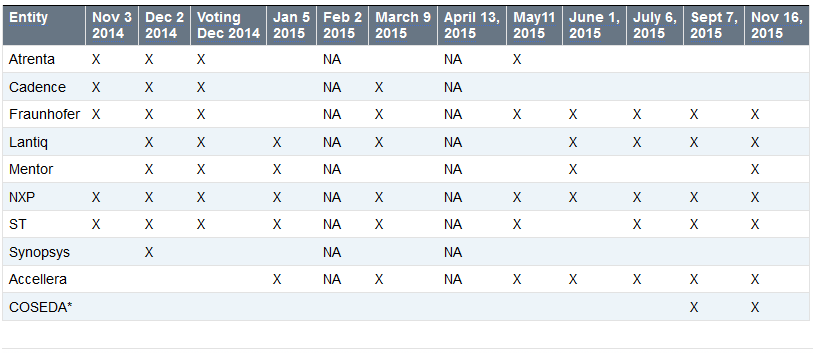 Entities represented today: NXP, COSEDA Tech (non vote), Accellera, ST, Fraunhofer.Entities with voting rights (attended two of the last three meetings): NXP, Fraunhofer, Accellera, Lantiq, ST4 of 5 eligible voting entities represented. Quorum achieved.3. IEEE-SA patent policy and call for patentsMartin presents a slides 1-4 of the IEEE patent policy. More information in
http://standards.ieee.org/board/pat/pat-slideset.pdfPlease study the IEEE-SA patent policy and patent related links:IEEE-SA Standards Boards Bylaws: http://standards.ieee.org/develop/policies/bylaws/sect6-7.html#6IEEE-SA Standards Board Operations Manual: http://standards.ieee.org/develop/policies/opman/sect6.html#6.3Material about the patent policy: http://standards.ieee.org/about/sasb/patcom/materials.htmlCall for Potentially Essential PatentsNone of the participants is personally aware of the holder of any patent claims that are potentially essential to implementation of the SystemC AMS standard.4. Approval of the agendaMotion to approve the agenda. Motion to approve: Joe; Second: Thilo. Agenda approved. 5. Approval of previous meeting minutesMinutes can be found here: http://www.eda.org/twiki/pub/P16661/October5%2c2015/p16661_minutes_2015_10_05.docxMinor edit requested: in AOB, November 16 should be November 2.Motion to approve with the above edit incorporated: Joe; Second: Olivier. Minutes approved.6. Results of IEEE Sponsor ballotBallot passed: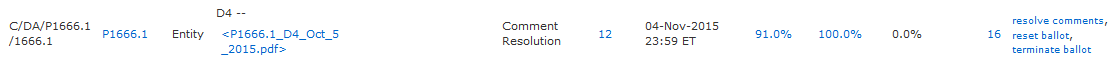 15 comments received. Excel file available with comments:
http://www.eda.org/twiki/pub/P16661/MemberArea/p16661_ballot_comments.xlsxNext step: update LRM to resolve commentsCreate version D5Start re-circulation Ballot?Discussion:Martin will update the document and create version D5Current changes are accepted. Highlights will only show differences between D4 and D5WG will ratify the D5 version in the next meeting (December 7)Recirculation ballot is initiated after ratification, preferably December 7Submission to RevCom is planned directly after ratification in the WG.7. Status of IEEE public reviewNo feedback/updateDiscussionMartin will check with Jonathan Goldberg whether any review comments have been received and how the chair and WG is informed.8. AOBAttendance tracking page on Twiki: http://www.eda.org/twiki/bin/view.cgi/P16661/AttendanceTrackingPlease let me know if your company attendance is not tracked correctlyNo AOB of participants9. Next meetingNext telco: December 7, 2015 10. AdjournmentMeeting adjourned at 17.30 CEST.